The Modern News ConsumerMore than seven-in-ten U.S. adults follow national and local news somewhat or very closely – 65% follow international news with the same regularity. Fully 81% of Americans get at least some of this news through websites, apps or social networking sites. And, this digital news intake is increasingly mobile. Among those who get news both on desktop computers and mobile devices, more than half prefer mobile.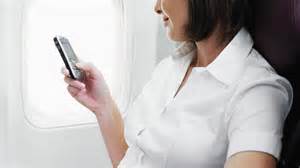 Pew Research 7.7.16http://www.journalism.org/2016/07/07/the-modern-news-consumer/?utm_source=API+Need+to+Know+newsletter&utm_campaign=050056e842-Need_to_Know_July_8_20167_8_2016&utm_medium=email&utm_term=0_e3bf78af04-050056e842-31697553